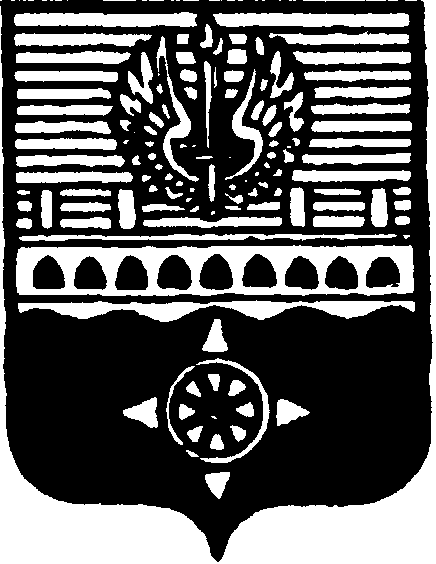 СОВЕТ ДЕПУТАТОВМУНИЦИПАЛЬНОГО ОБРАЗОВАНИЯ ГОРОД ВОЛХОВ ВОЛХОВСКОГО МУНИЦИПАЛЬНОГО РАЙОНАЛЕНИНГРАДСКОЙ ОБЛАСТИРЕШЕНИЕот  25  декабря  2015  года                                                                                 №  84В целях укрепления и развития материально-технической базы учреждений культуры, в соответствии с пунктом 27 части 2 статьи 24 Устава муниципального образования город Волхов Совет депутатов муниципального образования город Волхов Волховского муниципального района Ленинградской области 	решил:Утвердить цены на платные услуги, оказываемые муниципальными бюджетными учреждениями культуры, согласно Приложению к настоящему решению.Признать утратившим силу решение Совета депутатов муниципального образования город Волхов Волховского муниципального района Ленинградской области от 11 марта 2010 года № 1 «Об утверждении цен на платные услуги, оказываемые муниципальными учреждениями культуры и спорта МО город Волхов». Настоящее решение вступает в силу на следующий день после его официального опубликования в сетевом издании «Ленинградское областное информационное агентство (ЛЕНОБЛИНФОРМ»).Контроль за исполнением настоящего решения возложить на постоянные депутатские комиссии по бюджету, налогам и экономическим вопросам, по социальным вопросам.Глава муниципального образованиягород ВолховВолховского муниципального района Ленинградской области				                                       Напсиков В.В.Утвержденорешением Совета депутатовМО город Волховот 25 декабря 2015 года № 84Приложение   Цены на платные услуги, оказываемые муниципальными учреждениями культуры МО город ВолховОб утверждении цен на платные услуги, оказываемые муниципальными бюджетными учреждениями культуры МО город Волхов№ п/пНаименование услугиПродолжительность предоставления услугиСтоимость услуги, в рублях1. МБУК «Волховский городской Дворец культуры»1. МБУК «Волховский городской Дворец культуры»1. МБУК «Волховский городской Дворец культуры»1. МБУК «Волховский городской Дворец культуры»1.Концертные программа, спектакли, игровые программы,  детские утренники   1час 1 человек2 часа  1 человек501002.Новогоднее представление2 часа 1 человек2003.Новогоднее представление с подарком2 часа  1 человек4504.Занятия в студии (театральной, эстрадной, хореографической, танца)1-4 год обученияВ месяц8 академических часов 1 человек5005.Дискотека2 часа  1 человек506.Танцевальный вечер с тематической программой2  часа1007.Театральные и музыкальные  вечера, шоу программы2 часа  1 человекСвыше  3 часов     1 человек3005008.Услуга предоставления помещений для выставок продаж2 часа 8 часов100040009.Аттракционы (механические, надувные, передвижные, веломобили)15 минут                1  человек10010.Бильярд   / с 1 стола /1 час20011.Настольный  теннис /1 человек/30 минут10012 Проведение мероприятий (лекции, вечера, встречи) в час  в том числе:12.1Большой  залБольше 300м21 час                       1 мероприятие300012.2Средний залОт 100 до 300м21час                        1 мероприятие200012.3Малый зал до 100м21час                        1 мероприятие100013Прокат звуковой аппаратуры в том числе:13.1Сверх малый комплект Мощностью1,6 квтсутки300013.2Малый комплект мощностью 3,4 квтсутки700013.3Средний  комплект мощностью 5,2 квтсутки1200013.4Большой  комплект мощностью 12 квтсутки2400014.Прокат костюмовсутки30015.Новогодний  вечер отдыхаСвыше  3 часов     1 человек100016.Услуга предоставления большого  зала  для представлений профессиональных концертов, спектаклей (за 1 мероприятие)20%  валового сбора от продажи билетовМБУК «Дом культуры «Железнодорожник»МБУК «Дом культуры «Железнодорожник»МБУК «Дом культуры «Железнодорожник»МБУК «Дом культуры «Железнодорожник»1.Концертные программа, спектакли, игровые программы,  детские утренники   1час 1 человек2 часа  1 человек501002.Новогоднее представление2 часа 1 человек2003.Новогоднее представление с подарком2 часа  1 человек4504.Занятия в студии (театральной, эстрадной, хореографической, танца)1-4 год обученияВ месяц8 академических часов 1 человек5005.Дискотека2 часа  1 человек506.Танцевальный вечер с тематической программой2  часа1007.Театральные и музыкальные  вечера, шоу программы2 часа  1 человекСвыше  3 часов     1 человек3005008.Услуга предоставления помещений для выставок продаж2 часа 8 часов100040009.Аттракционы (механические, надувные, передвижные, веломобили)15 минут                1  человек10010.Настольный  теннис /1 человек/30 минут10011 Проведение мероприятий (лекции, вечера, встречи) в час  в том числе11.1Большой  залБольше 300м21 час                       1 мероприятие300011.2Средний залОт 100 до 300м21час                        1 мероприятие200011.3Малый зал до 100м21час                        1 мероприятие100012Прокат звуковой аппаратуры в т.ч.12.1Малый комплект мощностью 3,4 квтсутки300013.Прокат костюмовсутки30014.Новогодний  вечер отдыхаСвыше  3 часов     1 человек100015.Услуга предоставления большого  зала  для представлений профессиональных концертов, спектаклей (за 1 мероприятие)20%  валового сбора от продажи билетовМКУК «Волховский культурно-информационный центр                         им. А.С.Пушкина»»МКУК «Волховский культурно-информационный центр                         им. А.С.Пушкина»»МКУК «Волховский культурно-информационный центр                         им. А.С.Пушкина»»МКУК «Волховский культурно-информационный центр                         им. А.С.Пушкина»»1.Проведение мероприятий (лекции, вечера, встречи), в час для бюджетных организаций:- средний зал (от 100 до 300м.кв.)1час 1 человек5002.Прокат видеоаппаратуры,  за единицусутки3003.Показ экспозиций музеев- взрослый- детский1час 1 человек25104.Составление библиографических списков и справок по разовым запросам читателей (за 1 список)205.Изготовление копий (за 1 лист)(с возможным увеличением или уменьшением размера копий) из книг, брошюр, газет, журналов, документов из фондов библиотек: - с использованием копировального аппарата;- с использованием компьютера;- с использованием сканера51120